Načrt dela za 9.ab: ponedeljek, 06.04.2020BRAVO VSEM SKUPAJ IN OSTANITE ZDRAVI!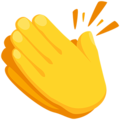                        Učiteljica Mateja Arh                      E-mail: mateja.arh@oskoroskabela.siGOVORNI NASTOPI :  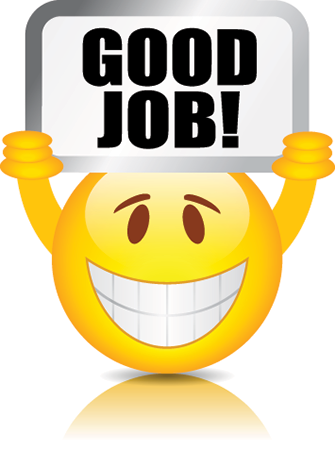 Misel dneva za vas: ‘’ Tudi najbolj temačni časi bodo zašli in ponovno bo vzšlo sonce.‘‘ REŠITVE:  ( DZ str. 79/ nalogi 52 in 53)Naloga 52: 2 His hair needs cutting.3 This racket needs re-stringing.4 My shoes need mending.5 Your passport needs renewing.6 Your bed needs making.7 The garden needs weeding.8 The cat needs feeding.9 The chicken needs cooking.10 The gate needs painting.Naloga 53:GO2 skating3 fishing4 sailing5 (horse) ridingDO2 studying3 shopping4 ironing5 washing6 readingUčni list rešitve:1. Complete the table below. (Dopolni tabelo.)2. Complete the sentences with an appropriate gerund from the table in exercise 1. (Dopolni povedi z ustreznim glagolnikom iz 1. naloge.)I can’t stand ___listening____________ to this song. It makes me crazy!My father hates __skiing/cycling_____________.We had a storm yesterday, but it finally stopped __raining_____________ around 10 pm.‘Are you listening to me?’ Yes, keep ___talking____________.The film was amazing! It’s worth ____going___________ to the cinema.Hurry up. I hate ___being____________ late.I’m looking forward to ____seeing___________ you soon.‘Look! She is canoeing. __Canoeing_____________ is my favourite sport!’Do you mind __closing_____________ the window?Being a teacher can be difficult but I like ___working____________ with children. I hate __watching_____________ this film.My mother adores _cycling/skiing______________.3. Look at the table. What do they like doing in their free time? Form sentences. Use the verbs: (Poglej tabelo in ugotovi, kaj otroci počnejo v prostem času. Tvori povedi in uporabi spodaj naštete glagole:)like     love     adore    enjoy
1. Johnny likes riding a bike.2. Sue adores watching cartoons.________________________________________3.__Dave likes playing football.__________________________________________4.___Amy loves being outdoors.________________________________________5.____Bobby adores swimming.________________________________________6.____Robby enjoys listening to fairy tales._____________________________7.______Jenny loves dancing._________________________________________ 8.____Melly ejoys eating sweets._______________________________________
Top of FormBottom of Form4. Change the sentences by using gerunds. (Pretvori povedi tako, da uporabiš glagolnik.)1. It is not permitted to smoke in class.Smoking in class is not permitted.2.It is dangerous to play with matches._________Playing with matches is dangerous.____________________________3. It is not very convenient to take the bus.________Taking the bus is not very convenient._____________________________4. It is difficult to learn Chinese.________Learning Chinese is difficult._____________________________________5. It is not very polite to ask personal questions._______Asking personal questions is not very polite._______________________6. It is not necessary to drive a car.____Driving a car is not necessary._____________________5. What do the signs mean? Use gerunds. (Kaj pomenijo spodnji znaki? Uporabi glagolnike!)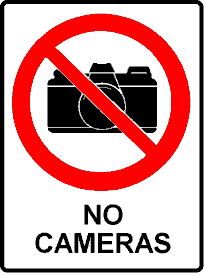 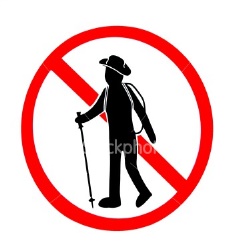 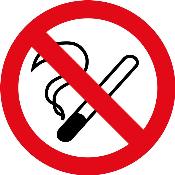 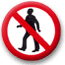 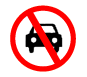 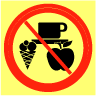 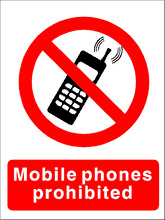 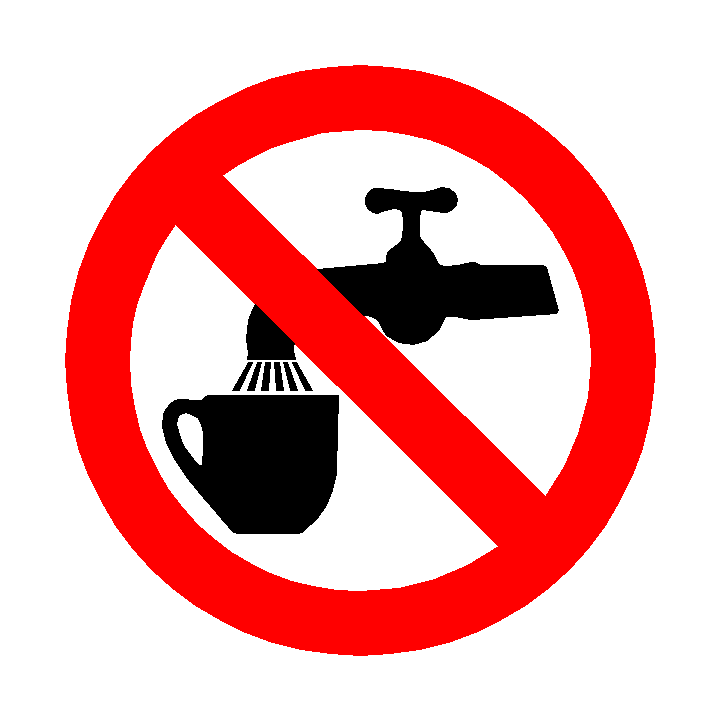 NOVA SNOV – UNIT 3 / COMMUNICATIONS: ( Vrste komunikacije)-  preden začneš z novo enoto in novo snovjo, si oglej spodnji video, da dobiš predstavo o čem se boš učil/-a v tej novi enoti. https://www.youtube.com/watch?v=oxTUC5I22LU- v zvezek zapiši nov naslov ‘’UNIT 3 – COMMUNICATIONS’’- v UČB. str. 95 preberi uvod v novo enoto, poglej sliko in besede pod sliko prepiši v zvezek ter jih prevedi s pomočjo slovarjev. - reši nalogi 1a in 1b v DZ-ju na str. 92. V primeru, da naletiš na kakšne nove besede, jih prav tako prepiši in prevedi v zvezek.HAVE FUN!!!canoe__canoeing______________rain____raining____________see_____seeing___________work____working____________listen___listening_____________ski____skiing____________close_____closing___________go_____going___________talk___talking_____________be_____being___________watch____watching____________cycle_____cycling___________NAMEHOBBYNAMEHOBBYJohnnyride a bikeBobbyswimSuewatch cartoonsRobbylisten to fairy talesDaveplay footballJennydanceAmybe outdoorsMellyeat sweets